Игровое панно «Путешествие на остров звуков»Подготовила: Вшивкова А.В.,воспитатель МАДОУ «Детский сад № 96» г. ПермиПодготовка детей к обучению грамоте занимает особое место в развитии детской речи, в становлении осознанности, преднамеренности и произвольности детской речи.Возраст 6-7 лет для большинства детей является наиболее благоприятным для активного развития восприятия, внимания, памяти, мышления. Ребёнок в этом возрасте физиологически готов к развивающему обучению, у него появляется желание учиться.Перед нами встала задача, как организовать пространство по развитию речи, относящийся к центру познания и коммуникации, в развивающей предметно-пространственной среде группы так, чтобы оно заинтересовало и увлекло детей, стимулировало их к познанию, деятельному освоению звукобуквенного состава слов. Мы решили создать игровое панно со съёмными элементами (звуками), назвав его «Путешествие на остров звуков».Во время работы (игры) на панно дети познакомятся с терминами: «звук», «слог», «слово»; звуки гласные, согласные, твердые, мягкие; научатся слышать и выделять первый и последний звук в слове. Так же дети смогут научиться навыкам послогового чтения. Вот несколько вариантов использования данного панно:Д/и «Веселый дождик»Цель: развитие фонематического слуха, закрепление знания твердых согласных звуков, их цветового обозначения при составлении звукового анализа слова. Дополнительно можно повторить, звонкие и глухие согласные.Ход игры: Дети находят дождевые капельки с изображением твердых согласных звуков и прикрепляют их под тучи. Можно усложнить, предложить сначала найти парные согласные звуки (звонкий и глухой), потом одиночные.Д/и «Кто живет на дне морском?»Цель: упражнение дошкольников в названии морских обитателей и поисках нужного гласного звука, развитие фонематического слуха. Закрепление цветового обозначения гласных звуков при составлении звукового анализа слова.Ход игры. Дети называют морских обитателей и ищут звук на который начинается слово, определяя гласные звуки. Д/и «Засели кораллы»Цель: развитие фонематического слуха, закрепление знания мягких согласных звуков, их цветового обозначения при составлении звукового анализа слова.Ход игры: Дети находят кружочки с изображением мягких согласных звуков зеленого цвета и прикрепляют их к кораллам. Д/и «Посели слова на остов» (вариант 1).Цель: развитие фонематического слуха, упражнение детей в выкладывании слов из заданного количества звуков; закрепление звукового анализа слова. Ход игры: Дети по очереди выкладывают слова из карточек со звуками (трех, четырех и т.д. – количество звуков называет ведущий). Выложив слово, определяют звуки в данном слове (гласные – согласные, твердые - мягкие). Выкладывают по соответствующему цвету звука.  Д/и «Посели слова на остов» (вариант 2).Цель: развитие фонематического слуха, упражнение детей в выкладывании слов, начинающихся на заданный звук; закрепление звукового анализа слова. Ход игры: Дети по очереди выкладывают слова из карточек со звуками (слово должно начинаться на тот звук, который называет ведущий). Выложив слово, определяют звуки в данном слове (гласные – согласные, твердые - мягкие). Выкладывают по соответствующему цвету звука.  Д/и «Буквенные волны»Цель: упражнение дошкольников в подборе слов на заданный звук; развитие памяти, мышления, быстроты реакции.Ход игры: Выбирается водящий.  Он выбирает любой звук на панно. Остальные дети называют слова на выбранный водящим звук (слова не должны повторяться). Те дети, которые не нашли слов, выходят из игры (их уносит волна).Данное панно очень доступно и удобно в использовании, помогает подготовить детей к обучению грамоте, закрепить звуковой анализ слова, что является трудным этапом для дошкольников. Предложенные игры апробированы, возможны другие варианты.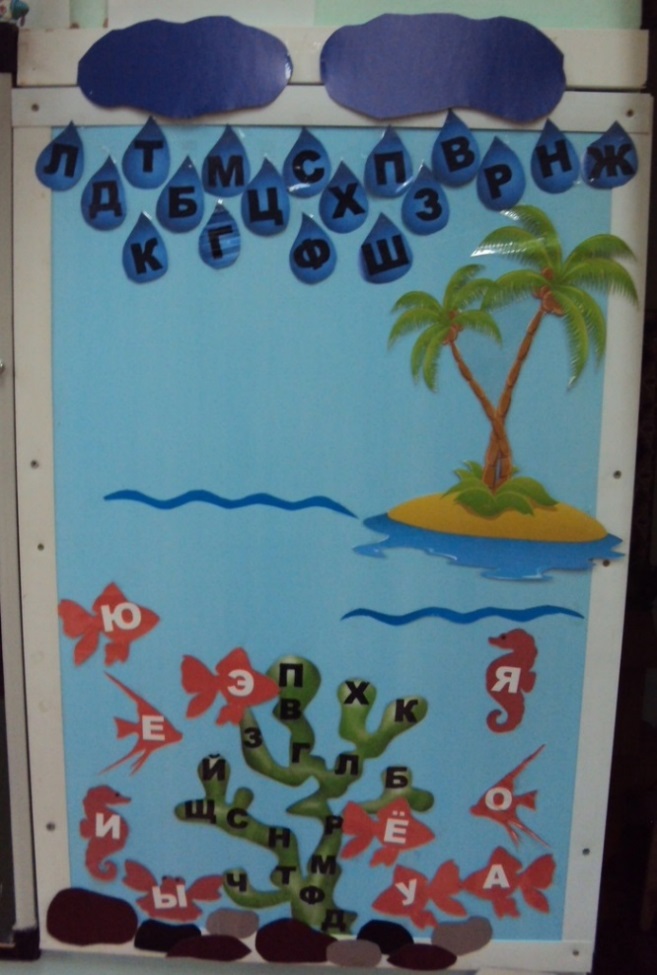 